МИНИСТЕРСТВО ОБРАЗОВАНИЯ РЯЗАНСКОЙ ОБЛАСТИОГБПОУ «КАДОМСКИЙ ТЕХНОЛОГИЧЕСКИЙ ТЕХНИКУМ»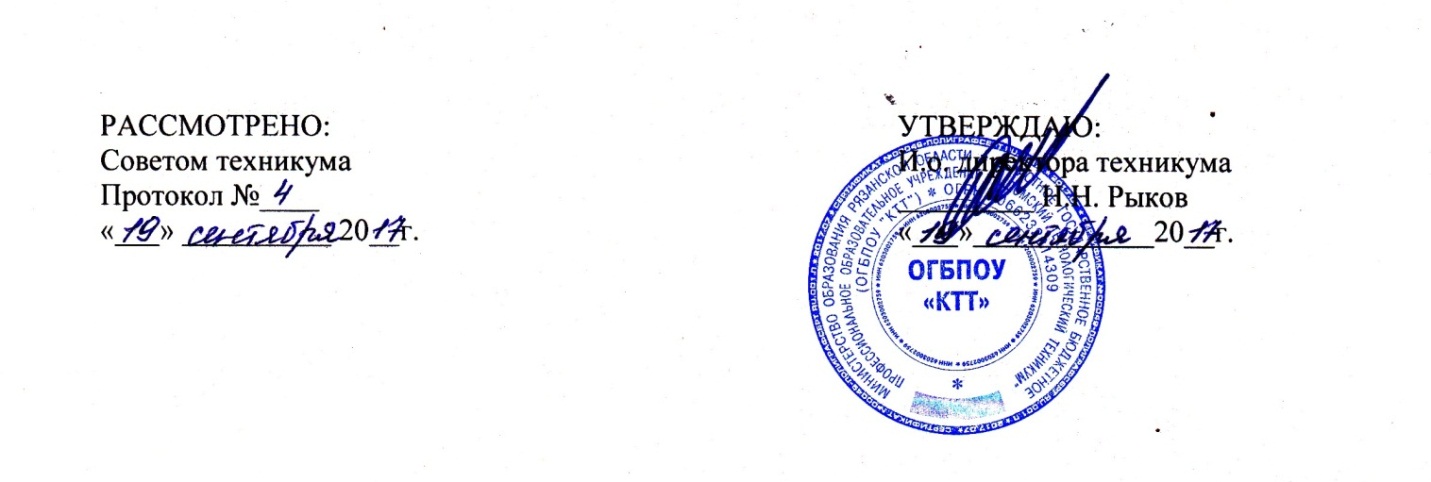 ПОЛОЖЕНИЕО СТУДЕНЧЕСКОМ СОВЕТЕ ОБЩЕЖИТИЯ  В ОГБПОУ «КАДОМСКИЙ ТЕХНОЛОГИЧЕСКИЙ ТЕХНИКУМ»Кадом2017 Общие положения1.1. Совет общежития ОГБПОУ «Кадомский технологический техникум» (далее совет) является общественным постоянно действующим органом ученического самоуправления и создается в общежитии для широкого привлечения обучающихся к разработке, организации и проведению мероприятий, направленных на создание благоприятных условий для обучения, отдыха и проживания обучающихся, улучшение воспитательной, культурно-массовой, физкультурно-оздоровительной работы, пропаганды здорового образа жизни, улучшения санитарного состояния в общежитии, оказания помощи администрации техникума в улучшении жилищных условий и бытового обслуживания.Порядок работы совета общежития2.1. Совет работает в тесном взаимодействии с администрацией техникума .2.2. Совет общежития избирает из своего состава председателя, распределяет обязанности между членами совета.2.3.Заседания совета проводятся во внеучебное время по мере необходимости, но не реже одного раза в квартал.2.4. Заседание совета считается правомочным, если на нем присутствовало не менее половины членов совета общежития.2.5. Решения принимаются большинством голосов членов совета, присутствующих на заседании, за исключением голосования по вопросам о составе совета, где необходимо две трети голосов от полного состава совета. В случае равенства голосов считается принятым решение, за которое проголосовал председательствующий.2.6. Решения совета являются обязательными для всех проживающих в общежитии, если они не противоречат Уставу техникума, Положению об общежитии, Правилам проживания в общежитии, действующему законодательству РФ.2.7. Решение совета оформляется документально протоколом заседаний и подписываются председателем совета.2.8. Решение совета вступает в силу с момента его принятия, если в решении не установлен иной срок введения его в действие.2.9. Контроль за деятельностью совета осуществляет администрация техникума. Цели работы совета общежития.3.1. Основными целями деятельности совета является формирование социальной активности молодежи, совершенствование системы общественного самоуправления, повышение ее результативности и эффективности в решении основных вопросов жизнедеятельности обучающихся. Задачами деятельности совета являются:- создание благоприятных условий для развития способностей и интересов обучающихся;- оказание помощи в реализации обучающимся своих прав и обязанностей;- формирование умений и навыков организаторского мастерства;- формирование здорового образа жизни;- воспитание положительного отношения к труду;- формирование принципиальности, организованности, ответственности;- воспитание обучающихся как граждан, активных участников общественной жизни, тружеников, будущих членов семьи.Структура совета общежития.4.1. В состав совета общежития входят председатель, заместитель председателя, старосты этажей, секретарь и председатели комиссий, создаваемых в целях лучшего выполнения советом своих функций, развития и углубления принципов самоуправления.
Общее собрание обучающихся создает следующие постоянные комиссии совета общежития:- по спортивно- оздоровительной работе;-  культурно-массовой работе;- по жилищно-бытовой работе;- по информационной работе;- по учебной работе.4.2. Состав комиссий утверждается на заседании совета общежития. Члены комиссий совета могут присутствовать на заседаниях совета с правом совещательного голоса. Каждый член комиссии имеет определенный объем работы, занимается конкретными вопросами, входящими в функции данной комиссии. Комиссии совета могут изменять свой состав. Предложения по изменению состава комиссий обсуждаются комиссиями и вносятся на рассмотрение совета.4.3. При нарушении Правил проживания в общежитии членами совета они могут быть досрочно выведены решением совета из его состава с наложением соответствующего взыскания.
В случае неисполнения или ненадлежащего исполнения членами совета своих обязанностей они могут быть досрочно выведены из состава совета.
Новые члены совета вводятся в его состав взамен выбывших решением совета.
Изменение состава совета производится в порядке, предусмотренном п. 2.5. настоящего Положения. Права и обязанности совета общежития5.1. Совет имеет право:5.1.1. представлять интересы проживающих в общежитии во взаимоотношениях с администрацией техникума , совместно с администрацией техникума осуществлять контроль по вопросам улучшения условий проживания обучающихся; заслушивать на своих заседаниях председателя совета, штатных работников общежития о мероприятиях по улучшению жилищно-бытового обслуживания проживающих в общежитии;5.1.2.высказывать свое мнение о выполнении должностных обязанностей работниками и вносить предложения в план работы коменданта общежития;5.1.3.привлекать обучающихся к дежурству по общежитию, по этажу, самообслуживанию и иным видам работ, направленным на улучшение жилищно-бытовых условий проживания, благоустройство общежития и озеленение территории, сооружению и оборудованию спортивных площадок, проведению систематических генеральных уборок помещений;5.1.4.вносить предложения в администрацию по вопросам улучшения жилищно-бытовых условий, выделения средств для культурно-бытового обслуживания проживающих в общежитии;5.1.5.требовать от администрации общежития своевременного ремонта или замены оборудования, мебели, постельного белья, а также устранения недостатков в бытовом обеспечении;5.1.6.ходатайствовать перед администрацией техникума о различных видах поощрения наиболее активным членам совета и обучающимся, активно участвующих в общественной жизни общежития;5.1.7.принимать к нарушителям Правил проживания в общежитии меры общественного воздействия: предупреждение, замечание, выговор, а также ставить перед администрацией техникума вопрос о применении к виновным мер дисциплинарного воздействия вплоть до лишения койко-места в общежитии и отчисления; 5.1.8.  сотрудничать с главным редактором и редколлегией студенческой газеты КТТ «Студенческий пульс» по вопросам освящения работы совета;5.1.9.обеспечивать своевременное информирование обучающихся о работе совета.5.2. Совет общежития обязан:5.2.1. после избрания в течение месяца со дня проведения общего собрания разработать и утвердить перспективный план работы на год; аккуратно оформлять протоколы заседаний совета, планы работы, заявки на материалы и оборудование, постановления о наложении взыскания и др. документацию; обеспечивать гласность работы совета и выполнения принятых постановлений;5.2.2.оказывать помощь администрации в заселении общежития обучающихся 1 курса;5.2.3.следить за выполнением Правил проживания в общежитии, правил противопожарной безопасности и техники безопасности при использовании электрических приборов; содействовать обеспечению строгого пропускного режима; составлять графики дежурства по общежитию;5.2.4.регулярно проводить проверки санитарного состояния жилых комнат и мест общего пользования (не реже одного раза в неделю); координировать работу старост этажей;5.2.5.обеспечивать бережное отношение проживающих к собственности общежития, соблюдение чистоты в жилых помещениях и помещениях общего пользования; контролировать своевременное возмещение материального ущерба, причиненного общежитию проживающими;5.2.6.организовывать и координировать в общежитии работу кружков, спортивных секций в организации досуга обучающихся, обращая особое внимание на формирование здорового образа жизни; содействовать их работе;5.2.7.проводить смотры-конкурсы в общежитии на  «Лучшую комнату»;5.2.8.информировать администрацию общежития о нарушениях, произошедших в общежитии;5.2.9.принимать участие в организации работы комнат общего пользования в общежитии и следить за их целевым использованием; 5.2.10. заслушивать на своих заседаниях отчеты о проделанной работе членов совета;
предоставлять  отчет о проделанной работе за год на общем собрании обучающихся,
проживающих в общежитии.Стимулирование работы членов совета общежития6.1. Члены совета, активно участвующие в работе совета по обеспечению соответствующих законодательству жилищно-бытовых условий и досуга проживающих, могут быть представлены к поощрению:- отправка благодарственного письма родителям;- объявление благодарности;- награждение грамотой;- ходатайство о досрочном снятии ранее наложенных взысканий;- установление разовой надбавки к стипендии.